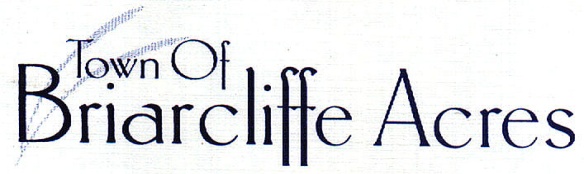 The Election Commission held an Election Commission Meeting on Wednesday, January 25, 2017 at 8:00am in the Town office at 121 North Gate Road, Myrtle Beach, South Carolina  29572.	Present				Chairman				Peggy BellMembers of Commission		Kathy Herron										Charles Helsel							Town Clerk				Jennifer Newbold					With a quorum present, the Chairman called the meeting to order at 8:00am.  The meeting opened with New Business.  Chairman Bell began the meeting with a recall of previously, agreed upon Chairman seating per year.  Included on the agenda were training requirements and changes, the election calendar, timeline, and preliminary planning for the November 7, 2017 Town Council election.The Clerk advised the Commission of the need for reappointment of committee member Helsel on May 15, 2017 at the Town Council Meeting.  The Committee assigned election duties, poll worker pay was discussed, and the Chairman announced the next Election Commission meeting date, June 14, 2017 at 8am in the Town office.  With no further business to discuss, the meeting adjourned at 8:33am. 							Respectfully submitted,	Jennifer NewboldJennifer Newbold							Town ClerkApproved _____________________Office Of Town Clerk  121 North Gate Road  Myrtle Beach, South Carolina  29572  843.272.8863